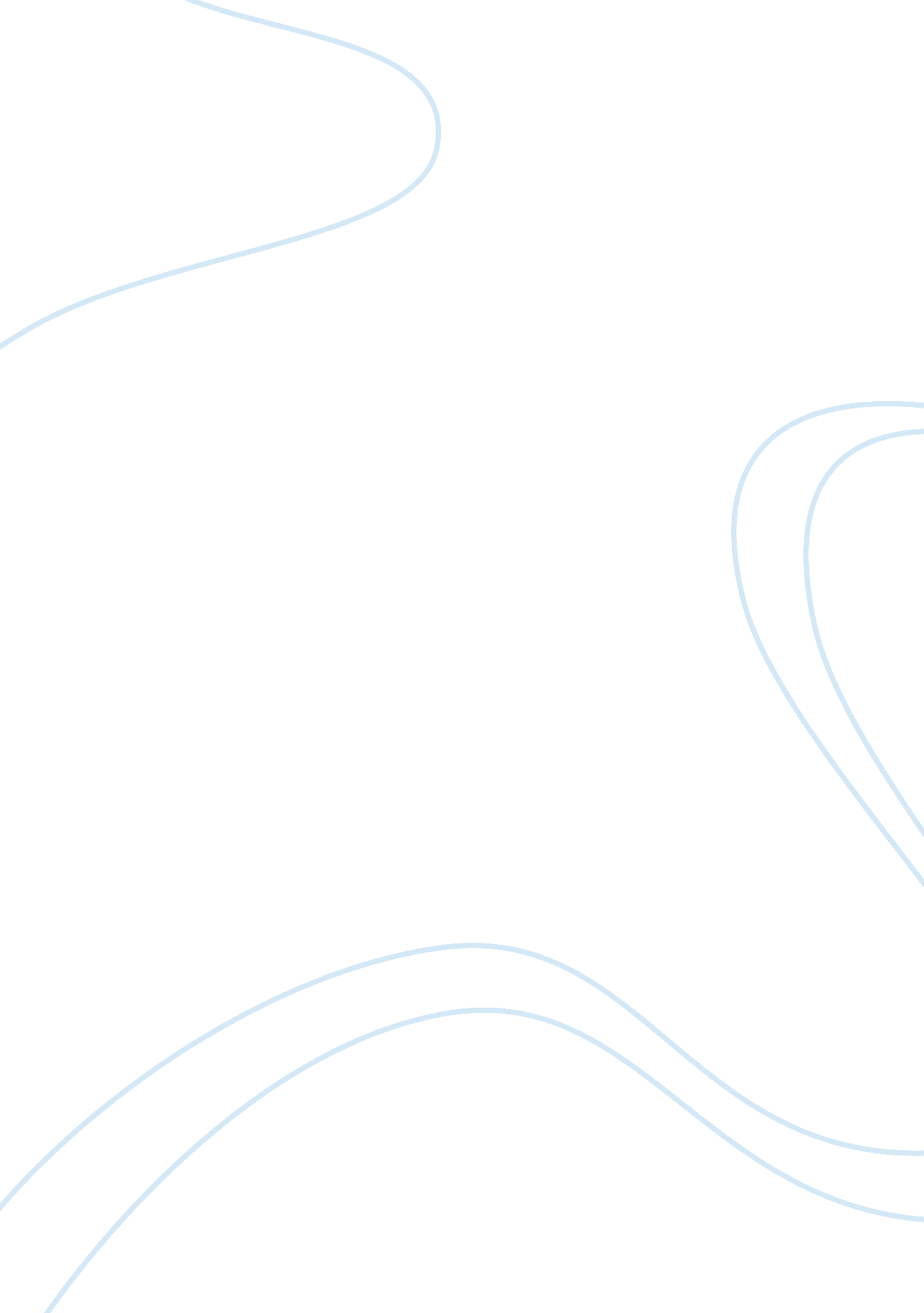 The menacing dances of women destroying the aristocracy of cricket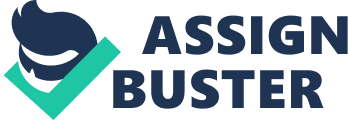 According to Heiner Gillmeister, a European language expert of Bonn University, “ Cricket” derives from the middle Dutch met de “ Krik ket” sen (i. e. with the stick chase”) which also suggests a Dutch connection in the game’s origin Derek Birley in his Book, “ A Social History of English Cricket” mentioned that the cricket game came in to England through the French during the time of the Norman Invasion that their word ‘ criquet’ was the dialect name for a variation of club ball, the game Edward the III had sought to eradicate. As a matter of fact the name cricket was believed to be derived from various words like ‘ Creag’, Creaget etc. At the beginning the game was being played by the boys, as a result, a dictionary defined cricket as a boys’ game. In 1611, the cricket was being first played by the adults and it is recorded that two players were prosecuted for playing cricket on Sunday instead of attending the Church. There after in 1628 ten men were fined for not attending Church services. First great cricket match was held in the year 1696 in Sussex, they were eleven of a side. The laws of cricket had been codified in the year 1744 and in 1788. The laws were revised by the Marylebone Cricket Club, they covered the length of the pitch, and the distance between creases, wicket size, and weight of the ball, thus MCC became the custodian of the Laws of Cricket and has made periodic revisions and recodifications subsequently. After 1760, the cricket game saw the new era of over arm bowling replacing the under arm bowling. At the beginning the cricket was played by the old bent “ Hockey Stick” style of bat and there after the fashions of the bat was changed and present new bat came after change of seven types of bats and this evolution of bats is displayed at the Lords Museum. The first International match was played in New York in the year 1844 between Canada and United States whereas both the countries are out of from this most prestigious game. In 1868 an Australian Aboriginal side towered England and in 1877 England played their first match against Australia to begin the games oldest rivalry. In 1882 England lost to Australia at the Oval, arguably the most famous match of all time gave birth to “ The Ashes” and came in the history that two Melbourne ladies burnt a ball and presented the ashes of the ball to the England Captain in an urn. Thus began the tournament “ Ashes” between England and Australia, the games longest running saga as the two sides play off every two years for the fabled urn. In 1889 South Africa became the third test nation. With the passage of time India, West Indies, New Zealand, Pakistan, Sri Lanka, Zimbabwe and Bangladesh have become the test playing nations. Cricket is the king at all games. Cricket is the most prestigious, glamorous and highest attractive viewers game in the world. But in recent times in most of the cricket matches particularly in IPL of India followed by BPL of Bangladesh, the ugly dances of the women are displayed. These ugly dances of Women have seriously damaging the image of this oldest and historical game. Thus I fervently request International Cricket Council authority to promulgate a law forbidding the ugly dances of the women in the cricket matches. If the organizing committee of the matches wants to display something why not they focus the family members of their most esteemed and best-loved Test Player in the four corners of the field and audience will be happy to see the family members of their most respected and honorable players. Each corner may be named with the name of renowned players. In fine I again humbly request the ICC authority to look into the matter seriously and take their positive decision to save the image of this prestigious game Cricket. ================================== 